Post 3, Lady Gagas ”Judas”Se videoen fra QR-kodenBesvar spørgsmålene. I skal måske se videoen nogle gange for at kunne svare.Skriv svarene i hæftet/blokken.Fokuser på Jesus-figuren: Hvordan fremstilles han? Ydre, indre, symboler, attitude, reaktionerFokuser på Judas-figuren: Hvordan fremstilles han? Ydre, indre, symboler, attitude, reaktionerFokuser på Gaga: Hvordan fremstilles hun? Ydre, indre, symboler, attitude, reaktionerFokuser på Gaga i forhold til Jesus: Hvordan reagerer, placerer hun i forhold til Jesus,        forholder sig til Jesus? Fokuser på Gaga i forhold til Judas: Hvordan reagerer, placerer hun i forhold til Judas, forholder sig til Judas?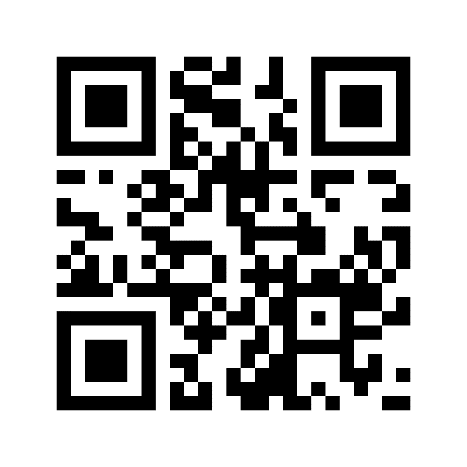 